Профилактика детского дорожно-транспортного травматизма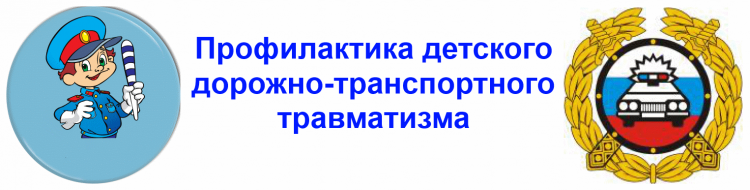 Профилактика детского дорожно-транспортного травматизма – проблема всего общества. Обучение детей правильному поведению на дорогах необходимо начинать с раннего возраста. Задача педагогов и родителей – воспитать из сегодняшних детей грамотных и дисциплинированных участников дорожного движения.Детский травматизм в нашей стране в десятки и сотни раз превышающий травматизм в других странах, требует перестать относиться к обучению безопасному поведению ребенка на дорогах как второстепенному предмету. На поведение детей на дороге влияет целый ряд факторов, из которых необходимо подчеркнуть особую значимость возрастных и физиологических особенностей детей.Дорогой друг! Помни, что даже на пешеходном переходе может быть опасно! Переходи дорогу только тогда, когда точно уверен, что все водители тебя заметили и уступают дорогу!О твоей безопасности на дороге помогут позаботиться световозвращатели! Обязательно прикрепи их на верхнюю одежду и рюкзак! Ты станешь заметнее для водителей!Наиболее безопасными считаются пешеходные переходы со светофорами! Они называются – регулируемые. И все равно при переходе дороги, даже на зеленый сигнал светофора, будь предельно внимательным!Внимательно изучи безопасный маршрут движения в школу.Играя во дворе, ты можешь не заметить приближающийся автомобиль… Поэтому всегда выбирай безопасное место для игр!Иногда машины движутся быстрее, чем кажется! Перебегать дорогу перед приближающимся автомобилем – опасно для жизни!Перед переходом дороги обязательно убери телефон, сними капюшон и наушники – ничто не должно тебя отвлекать!В автомобиле обязательно нужно пристегиваться! Пристегнись сам и напомни родителям!Если ты вышел из автобуса и хочешь перейти дорогу, то обязательно дождись, пока автобус отъедет. А дальше – строго по правилам!Дорогой друг! Перед тем, как скатиться с горки, посмотри, где она заканчивается. Кататься с горки, которая находится рядом с дорогой, очень опасно!Представления об опасных ситуациях на отдельных участках пешеходной части улицы:Знать следующие правила дорожного движения:1. не играть на дороге или около проезжей части,2. переходить улицу только по пешеходному переходу,3. знать устройство проезжей части,4. знать некоторые дорожные знаки для пешеходов и водителей,5. знать правила поведения в транспорте,6. знать и соблюдать правила поведения во дворе, на улице.По дороге в колледж  проводите беседы с детьми о безопасном поведении на улице.Дисциплина на улице – залог безопасности пешеходов, докажите это ребенку на собственном примере.Яркая одежда помогает водителю увидеть ребенка, а блеклая — затрудняет видение. Ребенку трудно разглядеть, что делается на улице, если на глаза надвинут капюшон или обзор закрывает зонт.Чтобы ребенка легче было увидеть на улице, его надо одевать в одежду неоновых цветов с отражающими полосками или специальными отражателями.«РЕБЕНОК И БЕЗОПАСНОСТЬ ДОРОЖНОГО ДВИЖЕНИЯ»Безопасность вашего ребенка зависит от ВАС. Берегите жизнь и здоровье ребенка – они бесценны. Помните, Вы для ребенка всегда являетесь авторитетом и примером в соблюдении Правил дорожного движения. Поэтому ребенок ведет себя на дороге точно так же, как и Вы. В целях профилактики возможных ДТП Вам предлагаются несколько полезных советов.Находясь на улице, не спешите, переходите проезжую часть· размеренным шагом.Выходя на проезжую часть дороги, прекратите разговаривать —· ребенок должен привыкнуть, что при переходе дороги нужно сосредоточиться. Переходите дорогу только на зеленый сигнал светофора и в местах,· обозначенных дорожным знаком «Пешеходный переход».При высадке из автобуса, троллейбуса, трамвая, такси выходите· первыми. В противном случае ребенок может упасть или побежать на проезжую часть дороги.Привлекайте ребенка к участию в наблюдениях за обстановкой на· дороге: показывайте ему те автомобили, которые готовятся поворачивать, едут с большой скоростью и т.д. Не выходите с ребенком на проезжую часть из-за каких-либо· препятствий: стоящих автомобилей, кустов, не осмотрев предварительно дорогу. Это типичная ошибка родителей. Нельзя допускать, чтобы дети ее повторяли. Причины детского дорожно-транспортного травматизма -Переход дороги в неустановленном месте, перед близко идущим  транспортом -Игры на проезжей части   -Невнимание к сигналам регулирования движением-Выход на проезжую часть из-за стоящих машин, сооружений, зелёных насаждений и других препятствий -Неправильный выбор места перехода дороги при высадке из маршрутного транспорта-Незнание правил перехода перекрёстка-Хождение по проезжей части при наличии тротуара-Езда на велосипеде по проезжей части, когда нет 14 лет-Езда на роликах и самокатах по проезжей части Психологические причины:Бегство от опасности в потоке  движущегося транспорта, неумение детей наблюдать; невнимательность; неразвитое чувство опасности, недостаточный надзор взрослых за поведением детей. Рекомендации по обучению детей правилам безопасного поведения на улицах и дорогахПри выходе из дома, если у подъезда дома есть движение транспорта, обратите на это внимание ребенка. Вместе с ним посмотрите: не приближается ли транспорт. Если у подъезда стоят транспортные средства или растут деревья, остановитесь, научите ребенка осматриваться по сторонам и определять: нет ли опасности приближающегося транспорта.При движении по тротуару придерживайтесь стороны подальше от проезжей части. Взрослый должен находиться со стороны проезжей части.Приучите ребенка, идя по тротуару, внимательно наблюдать за выездом машин со двора.Готовясь перейти дорогу, остановитесь, осмотрите проезжую часть со всех сторон. Развивайте у ребенка наблюдательность за дорогой.Показывайте ребенку следующие действия: поворот головы налево, направо для осмотра дороги; разделительную линию, где можно остановиться для пропуска автомобилей, держа его за руку. Учите ребенка всматриваться вдаль, пропускать приближающиеся машины. Памятка для родителей — водителей и пассажиров Пристегиваться ремнями безопасности необходимо абсолютно всем! В  том числе и в чужом автомобиле, и при езде на короткие расстояния. Если это правило автоматически выполняется взрослыми, то оно легко войдет у ребёнка в постоянную привычку,  Дети должны сидеть в специальном детском устройстве или занимать самые безопасные места в автомобиле: середину или правую часть заднего сиденья.  Как водитель или пассажир вы — пример для подражания. Не будьте агрессивны по отношению к другим участникам движения. Если вам что-то не нравится, объясните конкретно, в чём ошибка других водителей или пешеходов.  Во время длительных поездок чаще останавливайтесь. Детям  необходимо двигаться. Поэтому они будут стараться освободиться от ремней безопасности и капризничать.РОДИТЕЛЬ-ВОДИТЕЛЬ, ПОМНИ! ЧЕМ БОЛЬШЕ СКОРОСТЬ АВТОМОБИЛЯ, ТЕМ СИЛЬНЕЕ УДАР И СЕРЬЁЗНЕЕ ПОСЛЕДСТВИЯ!